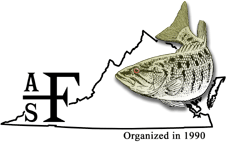 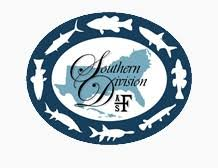 2021 Meeting Abstract Submission Form*PresentingAbstract (250 words or less):Type: Is the presenter a Student or a Professional? Primary contact for this submission:Name: Email: Phone: 